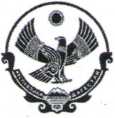 СОБРАНИЕ ДЕПУТАТОВ
МУНИЦИПАЛЬНОГО ОБРАЗОВАНИЯ
СЕЛЬСКОГО ПОСЕЛЕНИЯ «СЕЛЬСОВЕТ НЕЧАЕВСКИЙ»
КИЗИЛЮРТОВСКОГО РАЙОНА РЕСПУБЛИКИ ДАГЕСТАН
168109, РФ, Республики Дагестан, Кизилюртовский район, «сельсовет Нечаевский» ул. И.Шамиля 1№ 10Р	'	02 ноября 2020годаРЕШЕНИЕСобрания депутатов муниципального образования
сельского поселения «сельсовет Нечаевский»”06 объявлении конкурса по отбору кандидатур на должность главы
МО СП «сельсовет Нечаевский» Кизилюртовского района Республики
Дагестан» и утверждении членов конкурсной комиссииВ соответствии со статьей 36 Федерального закона от 06 октября 2003 года №131-Ф3 «Об общих принципах организации местного самоуправления в Российской Федерации», статьей 30_ Устава муниципального образования сельского поселения «сельсовет Нечаевский» Кизилюртовского района Республики Дагестан Собрания депутатов МО СП «сельсовет Нечаевский»Решает:Объявить конкурс по отбору кандидатур на должность главы МО СП «сельсовет Нечаевский» Кизилюртовского района Республики Дагестан (далее-конкурс).Установить:Дату начала приема документов - 09.11.2020г., дату окончания приема документов-04.12.2020г.;Место и время приема документов, подлежащих представлению в конкурсную комиссию - Администрация МР «Кизилюртовский район», Республика Дагестан, г. Кизилюрт, ул. Гагарина, д.52а, кабинет 414, с 10.00 часов до 17.00 часов.;Условия проведения конкурса: наличие гражданства Российской Федерации, достижение возраста 18 лет, представление необходимых документов и иные условия, установленные Главой 4 Положения о порядке проведения конкурса по отбору кандидатур на должность главы муниципального образования сельского поселения «сельсовет Нечаевский» Кизилюртовского района Республики Дагестан (далее - Положение), утвержденного Решением Собрания депутатов муниципального образованиясельского поселения «сельсовет Нечаевский» Кизилюртовского района Республики Дагестан от 16 июня 2015года№5.;Дата проведения второго этапа - 18.12.2020г.Утвердить персональный состав членов конкурсной комиссии в количестве3 человек в следующем составе:Магомедов Хизри Ахмедович, 24.02.1979 года рождения, работающего в СПК «Дружба»;Малачиев Джабраил Магомедович, 12.12.1966 года рождения, работающего в ООО «Дагбаш», директор;Магомедов Алисултан Сайпудинович, 03.12.1996 года рождения, работающего руководителем ФондаИнсан;Не позднее дня, следующего за днем настоящего Решения письменно уведомить Главу МР «Кизилюртовский район» об объявлении конкурса и начале формирования конкурсной комиссии.Обеспечить публикацию настоящего Решения в газете «Вестник Кизилюртовского района» и разместить на официальном сайте администрации МО СП «сельсовет Нечаевский» Кизилюртовского района РД в сети «Интернет», согласно требованиям пункта 24 Положения.Настоящее Решение вступает в силу со дня официального опубликования.Председатель Собрания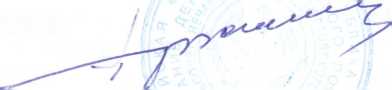 СОБРАНИЕ ДЕПУТАТОВ
МУНИЦИПАЛЬНОГО ОБРАЗОВАНИЯ
СЕЛЬСКОГО ПОСЕЛЕНИЯ «СЕЛЬСОВЕТ НЕЧАЕВСКИЙ»
КИЗИЛЮРТОВСКОГО РАЙОНА РЕСПУБЛИКИ ДАГЕСТАН
168109, РФ, Республики Дагестан, Кизилюртовский район, «сельсовет Нечаевский» ул. И.Шамиля 1Главе МР «Кизилюртовский район»М.Г. ШабановуУведомлениеВ соответствии со статьей 36 Федерального закона от 6 октября 2003 года № 131-ФЗ «Об общих принципах организации местного самоуправления в Российской Федерации», статьей 30 Устава МО СП «сельсовет Нечаевский», Положением «О порядке проведения конкурса по отбору кандидатур на должность главы МО СП «сельсовет Нечаевский», утвержденным Решением собрания депутатов МО СП «сельсовет Нечаевский» от 16.06.2015 г. № 5 сообщаем об объявлении конкурса по отбору кандидатур на должность главы МО СП «сельсовет Нечаевский» и начале формирования конкурсной комиссии.Приложения:Экземпляр Решения об объявлении конкурса по отбору кандидатур на должность главы МО СП «сельсовет Нечаевский» и начале формирования конкурсной комиссии.Председатель СобранияМ.Н. Писирханов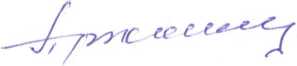 